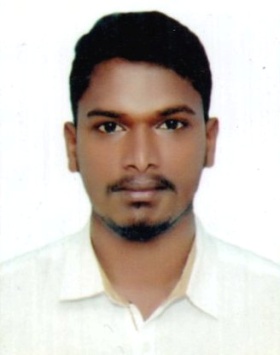 Dickson Email: Dickson-393266@2freemail.com OBJECTIVEDedicated and dependable Car Driver with excellent record of customer satisfaction. Stickler for punctuality and safety.Established history of completing driving jobs through various kinds of territory at various lengths.EXPERIENCETaxi Driver • Safely transport office staff from one place to another on assigned routes
• effectively assist passengers in securing wheelchairs and providing other mobility services
• Ensure appropriate and timely maintenance of vehicles
• Provide customer service to individuals as they reach destination
• Perform vehicle inspection to preventive maintenance
• Make minor repairs as and when necessaryCORE QUALIFICATION Thorough knowledge of automobile and equipment safetyFamiliar with routes, locations and addresses in and around UAEAbility to work long shifts up to sixteen hoursHigh flexibility in scheduling including nights weekends and holidaysExcellent driving ability even in poor weather conditionsGood problem-solving and analytical skillsStrong interpersonal and client service skillsEDUCATIONHigher secondary education COMPUTER SKILLSDCA ( Diploma in Computer Application)Driving license Valid   UAE   Driving license 	: 	3671143         personal details Name					:  	Dickson Nationality				:  	Indian   Date of Birth				: 	05-08-1994Sex					:   	MaleMarital Status				:	Married Languages Known			:	English, Hindi Visa					:  	Visit Visa .  declaration I here by declare that the details mentioned above are true and correct in my best of knowledge and beliefPlace	Diera								                      Dickson 2016-2018UAE   